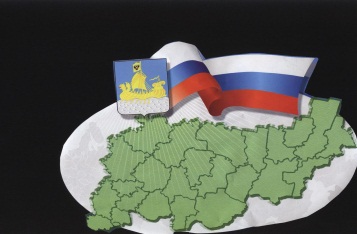                                                           ИНФОРМАЦИОННЫЙ БЮЛЛЕТЕНЬСодержаниеРешение Совета депутатов  от 31.12.2019 г. №179 «О внесении изменений и дополнений в решение Совета депутатов «О бюджете МО Сандогорское сельское поселение на 2019 год» от 29.12.2018 г. № 129 (ред. от 31.01.2019г. №132, от 28.02.2019г. №136, от 29.03.2019 №139, от 31.05.2019 г. №146, от 28.06.2019 г. №148, от 31.07.2019 г. №154, от 30.09.2019 г. №160, от 31.10.2019 №164, от 28.11.2019 г. №168, от 30.12.2019 №176)…………………………………………………………………………………………………………………….1Постановление администрации от 23.12.2019 №56 «Об утверждении муниципальной программы «Комплексное развитие сельских территорий Сандогорского сельского поселения Костромского муниципального района Костромской области на 2020-2025 годы»………………………………………………..8*****СОВЕТ ДЕПУТАТОВ САНДОГОРСКОГО СЕЛЬСКОГО ПОСЕЛЕНИЯКОСТРОМСКОГО МУНИЦИПАЛЬНОГО РАЙОНА КОСТРОМСКОЙ ОБЛАСТИТретий созывР Е Ш Е Н И Еот 31 декабря 2019 г. № 179                                                                  с.Сандогора	Рассмотрев бюджет Сандогорского сельского поселения на 2019 год, Совет депутатов муниципального образования Сандогорское сельское поселение Костромского муниципального района Костромской областиРЕШИЛ: 1. Внести в решение Совета депутатов муниципального образования Сандогорское сельское поселение № 129 от 29 декабря 2018 года «О бюджете муниципального образования Сандогорское сельское поселение на 2019 год», в редакции от 31.01.2019г. №132, от 28.02.2019г. № 136, от 29.03.2019 № 139, от 30.04.2019 №144, от 31.05.2019 №146, от 28.06.2019 №148, от 31.07.2019 №154, от 30.09.2019 №160, от 31.10.2019 №164, от 28.11.2019 №171, от 30.12.2019 №176 следующие изменения:п.1 Решения изложить в следующей редакции:«Утвердить бюджет муниципального образования Сандогорское сельское поселение Костромского муниципального района Костромской области на 2019 год» по доходам в сумме 44 381 024,00 рублей, в том числе: объем налоговых доходов в сумме 4 993 839,00 рублей,  объем неналоговых доходов в сумме 1 591 000,00 рублей, объем безвозмездных поступлений в сумме 37 796 185,00 рублей, и расходам в сумме 44 708 395,00 рублей.п.2 Решения изложить в следующей редакции:«Утвердить дефицит бюджета . в сумме 327 371,00 рублей».	2. Приложение № 3 «Объем поступления доходов в бюджет Сандогорского сельского поселения на 2019 год», Приложение № 4 «Ведомственная структура, распределение бюджетных ассигнований по разделам, подразделам, целевым статьям и видам расходов классификации расходов бюджета Сандогорского сельского поселения на 2019 год», Приложение 6  «Источники финансирования дефицита Сандогорского сельского поселения Костромского муниципального района Костромской области на 2019 год» изложить в новой редакции.3. Настоящее решение вступает в силу с момента его опубликования.Председатель Совета депутатов, глава муниципального образования Сандогорское сельское поселение                                                А.А. НургазизовПриложение № 4 к решению Совета депутатовСандогорского сельского поселения от 31.12.2019 № 179Приложение № 6 к решению Совета депутатов Сандогорского сельского поселения от 31.12.2019 № 179Источники финансирования дефицита Сандогорского сельского поселения Костромского муниципального района Костромской областина 2019 год*****АДМИНИСТРАЦИЯ САНДОГОРСКОГО СЕЛЬСКОГО ПОСЕЛЕНИЯКОСТРОМСКОГО МУНИЦИПАЛЬНОГО РАЙОНА КОСТРОМСКОЙ ОБЛАСТИП О С Т А Н О В Л Е Н И Еот 23.12.2019 № 56                                                                                     с. СандогораОб утверждении муниципальной программы «Комплексное развитиесельских территорий Сандогорского сельского поселения Костромского муниципального района Костромской области на2020-2025 годы	В соответствии с Федеральным законом от 06.10.2003 года №131-ФЗ «Об общих принципах организации местного самоуправления в Российской Федерации», постановлением Правительства Российской Федерации от 31.05.2019 года № 696 «Об утверждении государственной программы Российской Федерации  «Комплексное развитие сельских территорий», руководствуясь Уставом муниципального образования Сандогорское сельское поселение Костромского муниципального района Костромской области, администрация Сандогорского сельского поселения Костромского муниципального района Костромской области 	ПОСТАНОВЛЯЕТ:Утвердить муниципальную программу «Комплексное развитие сельских территорий Сандогорского сельского поселения Костромского муниципального района Костромской области на 2020-2025 годы».Объемы ассигнований, выделяемых на финансирование программы подлежат ежегодному уточнению.Контроль за исполнением настоящего постановления оставляю за собой.Настоящее постановление вступает в силу с момента опубликования в информационном бюллетене «Депутатский вестник» и на официальном сайте администрации.Глава Сандогорского сельского поселения                                        А.А. НургазизовУтвержденаПостановлением администрацииСандогорского сельского поселения от 23.12.2019 г. №56МУНИЦИПАЛЬНАЯ ПРОГРАММА«Комплексное развитие сельских территорийСандогорского сельского поселенияКостромского муниципального районаКостромской области на 2020-2025 годы»ПАСПОРТМуниципальной программы 
«Комплексное развитие сельских территорий Сандогорского сельского поселенияКостромского муниципального района Костромской области на 2020-2025 годы»Общие положенияРазвитие Российской Федерации на современном этапе характеризуется увеличением внимания со стороны государства к развитию сельских территорий.Повышение уровня и качества жизни населения, комплексное развитие сельских территорий требует пересмотра места и роли сельских территорий в осуществлении стратегических социально-экономических преобразований в стране, в том числе принятия мер по созданию предпосылок для комплексного развития сельских территорий путем:- повышения уровня комфортности условий жизнедеятельности;- повышения доступности улучшения жилищных условий для сельского населения;- повышения престижности сельскохозяйственного труда и формирования в обществе позитивного отношения к сельскому образу жизни;- улучшения демографической ситуации;- развития в сельской местности местного самоуправления и институтов гражданского общества.В ходе экономических преобразований в аграрной сфере сформирован и планово наращивается производственный потенциал, дальнейшее эффективное развитие которого во многом зависит от стабильности комплексного развития сельских территорий, активизации человеческого фактора экономического роста. Наращивание социально-экономического потенциала сельских территорий, придание этому процессу устойчивости и необратимости является стратегической задачей государственной аграрной политики, что закреплено в Федеральном законе № 264-ФЗ «О развитии сельского хозяйства».Дальнейшее повышение роли и конкурентоспособности отечественного аграрного сектора экономики во многом зависит от улучшения качественных характеристик трудовых ресурсов в сельской местности, повышения уровня и качества жизни на селе: более полного использования имеющихся трудовых ресурсов, привлечения и закрепления высококвалифицированных кадров нового формата и в целом решения проблемы кадрового обеспечения сельскохозяйственной отрасли с учетом неблагоприятных прогнозов на ближайшие годы демографической ситуации и формирования трудоресурсного потенциала села.Основными причинами сложившейся в течение нескольких десятилетий неблагоприятной ситуации в комплексном развитии села являются остаточный принцип финансирования развития социальной и инженерной инфраструктуры в сельской местности, преобладание дотационности бюджетов на уровне сельских поселений, высокий уровень затратности комплексного развития сельских территорий в связи с мелкодисперсным характером сельского расселения. В результате на селе сложилась неблагоприятная демографическая ситуация, прогрессирует обезлюдение сельских территорий, преобладает низкий уровень развития инженерной и социальной инфраструктуры.Сокращение и измельчение сельской поселенческой структуры способствует запустению сельских территорий, выбытию из оборота продуктивных земель сельскохозяйственного назначения, что угрожает не только продовольственной, но и геополитической безопасности России.Этому способствует также крайне низкий уровень комфортности проживания в сельской местности.Низкий уровень комфортности проживания в сельской местности влияет на миграционные настроения сельского населения, особенно молодежи. Соответственно сокращается источник расширенного воспроизводства трудоресурсного потенциала аграрной отрасли. Учитывая объективные особенности развития сельских территорий и имеющийся значительный разрыв в уровне и качестве жизни на селе по сравнению с городскими территориями, достижение прогресса в изменении сложившейся ситуации возможно только на условиях использования программно-целевого метода, в том числе постановки задачи, определения путей ее решения с привлечением средств государственной поддержкиЦели, задачи, целевые индикаторы ПрограммыРеализация Программы направлена на создание предпосылок для комплексного развития сельских территорий посредством достижения следующих целей:- создание комфортных условий жизнедеятельности в сельской местности;- активизация участия граждан, проживающих в сельской местности, в решении вопросов местного значения;  - формирование позитивного отношения к сельской местности и сельскому образу жизни.Достижение целей Программы будет осуществляться с учетом следующих подходов:- комплексное планирование развития сельских территорий и размещение объектов социальной и инженерной инфраструктуры в соответствии с документами территориального планирования (схемами территориального планирования муниципального района и генеральными планами поселений);- преимущественное обустройство объектами социальной и инженерной инфраструктуры населенных пунктов, расположенных в сельской местности, в которых развивается агропромышленное производство, реализуются или имеются планы по реализации инвестиционных проектов в агропромышленной сфере;- использование механизмов государственно-частного партнерства и привлечение средств внебюджетных источников для финансирования мероприятий программы, включая средства населения и организаций.	Для достижения целей в области комплексного развития сельских территорий в рамках реализации Программы предусматривается решение следующей задачи в области создания комфортных условий жизнедеятельности – повышение уровня комплексного обустройства населенных пунктов, расположенных в сельской местности, объектами транспортной инфраструктуры.Целевыми индикаторами решения указанной задачи является:         - приведение технического и эксплуатационного состояния существующих и вновь формируемых контейнерных площадок для сбора мусора до нормативных требований;          - создание условий для занятий физкультурой и спортом, эффективной деятельности, интересного и полноценного досуга детей и подростков, молодежи, путем строительства спортивной площадки, обеспечения ее спортивным, игровым инвентарем;           - улучшение, модернизация дорожно-транспортной инфраструктуры села, создание комфортных условий для передвижения сельских жителей, увеличение возможностей для пешеходов путем строительства пешеходной дорожки;           - увеличение количества реализованных проектов по благоустройству сельских территорий Сандогорского сельского поселения Костромского муниципального района Костромской области.Обоснованием необходимости решения поставленных задач в сфере комплексного развития сельских территорий для достижения целей Программы является:- низкий уровень обеспеченности объектами социальной и инженерной инфраструктурой в сельской местности;- непривлекательность сельской местности как среды обитания и рост миграционных настроений, в том числе среди сельской молодежи;- низкий уровень социальной активности сельского населения, не способствующий формированию активной гражданской позиции;- отсутствие в обществе позитивных взглядов на значимость и перспективы развития сельских территорий, не способствующее повышению привлекательности сельской местности.Срок реализации программы Реализация Программы рассчитана на период с 2020 по 2025 годы. Источники финансирования программыИсточниками финансирования Программы являются средства федерального бюджета и бюджета Российской Федерации, средства бюджета Сандогорского сельского поселения Костромского муниципального района Костромской области и внебюджетные средства.Основные мероприятия по выполнению муниципальной программы «Комплексное развитие сельских территорий Сандогорского сельского поселения Костромского муниципального района Костромской области на 2020-2025 годы»Объемы и источник финансирования программыОбъем финансирования Программы по мероприятиям подлежит уточнению при формировании бюджета Сандогорского сельского поселения Костромского муниципального района Костромской области на соответствующий финансовый год.Ожидаемые конечные результаты реализации ПрограммСандогорское сельское поселение является административно-территориальной единицей муниципального образования Костромской район Костромской области. Оно одно из самых обширных по площади в Костромском районе: В его составе насчитывается 18 населённых пунктов, которые разбросаны на площади в 505 квадратных километров. В этих населённых пунктах проживает 1546 человек. Поселение располагается в  от города Кострома.Реализация программы позволит:- улучшить условия жизни населения;- формировать систему санитарных мер сбора твердых коммунальных отходов;- развить спорт и оздоровление населения;- обеспечить безопасность движения транспорта и пешеходовГлава Сандогорскогосельского поселения                                                                                  А.А.Нургазизов*****АДМИНИСТРАЦИЯ САНДОГОРСКОГО СЕЛЬСКОГО ПОСЕЛЕНИЯКОСТРОМСКОГО МУНИЦИПАЛЬНОГО РАЙОНА КОСТРОМСКОЙ ОБЛАСТИП О С Т А Н О В Л Е Н И Е	В целях развития автомобильных дорог общего пользования местного значения на территории муниципального образования Сандогорское сельское поселение Костромского муниципального района Костромской области в 2019 году, руководствуясь Федеральным законом от 10 декабря 1995 года  № 196-ФЗ «О безопасности дорожного движения», Федеральным законом от 08 ноября 2007 года  № 257-ФЗ «Об автомобильных дорогах и о дорожной деятельности в Российской Федерации и о внесении изменений в отдельные законодательные акты Российской Федерации», в рамках реализации мероприятии государственной программы Костромской области «Развитие автомобильных дорог Костромской области», подпрограммы № 1 «Дорожное хозяйство муниципального образования Сандогорское сельское поселение муниципального образования Костромской муниципальный район Костромской области на 2016-2020 годы» муниципальной программы «Устойчивое развитие муниципального образования Сандогорское сельское поселение муниципального образования Костромской муниципальный район Костромской области на 2016-2020 годы» администрацияПОСТАНОВЛЯЕТ:	1. Признать утратившим силу постановление от 06.09.2019г №37 «О внесении изменений в постановление администрации Сандогорского сельского поселения от 19.04.2019г №20 «Об утверждении муниципальной программы «Реконструкция (строительство) и ремонт (капитальный ремонт) автомобильных дорог общего пользования местного значения Сандогорского сельского поселения на 2019-2030 гг.».2. Утвердить муниципальную программу «Реконструкция (строительство) и ремонт (капитальный ремонт) автомобильных дорог общего пользования местного значения Сандогорского сельского поселения на 2019-.» в новой редакции.3. Настоящее постановление подлежит размещению на официальном сайте Сандогорского сельского поселения и вступает в силу со дня его официального опубликования.4. Контроль за исполнением настоящего постановления возложить на главу администрации Сандогорского сельского поселения. Глава Сандогорскогосельского поселения                                    	                         А.А.Нургазизов Утверждена                                                             Постановлением администрации Сандогорского сельского поселения                                                                           от 23.12.2019 г. № 57МУНИЦИПАЛЬНАЯ ПРОГРАММА«Реконструкция (строительство) и ремонт (капитальный ремонт)автомобильных дорог общего пользования местного значенияСандогорского сельского поселения на 2019-2030 гг.»ПАСПОРТмуниципальной программы «Реконструкция (строительство) и ремонт (капитальный ремонт) автомобильных дорог общего пользования местного значения Сандогорского сельского поселения на 2019-2030 гг.»1. Содержание проблемы и обоснование необходимости её решения программным методомЗначительная часть асфальтобетонного, гравийного и грунтового покрытия дорог общего пользования Сандогорского сельского поселения имеет высокую степень износа, так как срок службы дорожных покрытий истек. Ветхое состояние дорожного покрытия объясняется тем, что в течение длительного времени по причине недостаточного финансирования отрасли практически не производился его ремонт.От уровня технико-эксплуатационного состояния дорог общего пользования во многом зависит качество жизни населения.В связи с вышеизложенным возникает необходимость повышения качества дорог общего пользования, посредством приведения технико-эксплуатационного состояния дорожного покрытия к нормативным требованиям.Применение программного метода при решении вышеуказанной проблемы обусловлено необходимостью комплексного подхода для достижения поставленной цели, обеспечивающего проведение мероприятий по разным направлениям благоустройства территории муниципального образования Сандогорское сельское поселение. Анализ программных мероприятий позволяет сделать вывод об отсутствии значительных рисков при реализации программы.2. Цели и задачи программыЦелью программы является повышение уровня благоустройства дорог общего пользования посредством доведения технико-эксплуатационного состояния дорожного покрытия к нормативным требованиям.	Для достижения цели программы необходимо решить следующие задачи:выполнение ремонта автомобильных дорог общего пользования населенных пунктов, муниципального образования Сандогорское сельское поселение3. Ожидаемые результаты реализации программы и показатели эффективности  В ходе реализации мероприятий программы увеличится доля протяженности автомобильных дорог общего пользования соответствующих нормативным требованиям к транспортно-эксплуатационным показателям.	Будет обеспечена сохранность сети автомобильных дорог общего пользования за счет приоритетного выполнения работ по содержанию и ремонту автомобильных дорог общего пользования.	Повысится качество дорожных работ в результате использования новых технологий и материалов.4. Перечень мероприятий программыОсновными мероприятиями программы являются ремонт автомобильных дорог общего пользования местного значения (Приложение №1), в том числе разработка сметной документации и дефектных ведомостей с получением заключения аккредитованной организации о проверке правильности составления смет.5. Сроки и этапы реализации программыПрограмма реализуется планируется реализовать до конца 2030 года. 6. Механизм реализации программыПрограмма реализуется в рамках действующего законодательства Российской Федерации и нормативных правовых актов муниципального образования Сандогорское сельское поселение.Контроль за реализацией программы осуществляет глава администрации муниципального образования Сандогорское сельское поселение.Ответственность за реализацию программы возлагается на администрацию муниципального образования Сандогорское сельское поселение.Размещение заказов на право заключения муниципального контракта на реализацию программных мероприятий осуществляется в соответствии с Федеральным законом от 21 июля 2005 года № 94-ФЗ "О размещении заказов на поставки товаров, выполнение работ, оказание услуг для государственных и муниципальных нужд".Приёмка работ будет осуществляться комиссионно и с участием представителей подрядной организации, представителей местной администрации муниципального образования Сандогорское сельское поселение.Проверка целевого использования средств, выделенных на реализацию мероприятий программы, осуществляется в соответствии с действующим законодательством.Корректировка и дополнение мероприятий программы осуществляется администрацией муниципального образования Сандогорское сельское поселение путем внесения изменений в постановление администрации  муниципального образования Сандогорское сельское поселение № 37 от 06 сенября 2019 года Капитальный ремонт и ремонт автомобильных дорог общего пользования местного значения поселения.7. Ресурсное обеспечение программыМероприятия программы реализуются за счет средств бюджета Сандогорского сельского поселения, федерального бюджета и средств субсидии из областного бюджета на капитальный ремонт и ремонта автомобильных дорог общего пользования в отношении автомобильных дорог общего пользования местного значения.Приложение №1Перечень автомобильных дорог общего пользования местного значения в границах населенных пунктов муниципального образования Сандогорское сельское поселение Костромского муниципального района Костромской областиБюллетень выходит                                                              № 23  от  31 декабря 2019 годас 1 июля 2006 годаУчредитель: Совет депутатов Сандогорского сельского поселения, Костромского муниципального района, Костромской области.                           Тираж  5 экз.  О внесении изменений и дополнений в решение Совета депутатов «О бюджете МО Сандогорское сельское поселение на 2019 год» от 29.12.2018 г. № 129 (ред. от 31.01.2019 № 132, от 28.02.2019 № 136, от 29.03.2019 № 139, от 30.04.2019 №144, от 31.05.2019 №146, от 28.06.2019 №148, от 31.07.2019 №154, от 30.09.2019 №160, от 31.10.2019 №164, от 28.11.2019 №168, 30.12.2019 № 176)Приложение № 3 к решению Совета депутатовСандогорского сельского поселения от 31.12.2019 №179Приложение № 3 к решению Совета депутатовСандогорского сельского поселения от 31.12.2019 №179Приложение № 3 к решению Совета депутатовСандогорского сельского поселения от 31.12.2019 №179Объем поступления доходов в бюджет Сандогорского сельского поселенияна 2019 годОбъем поступления доходов в бюджет Сандогорского сельского поселенияна 2019 годОбъем поступления доходов в бюджет Сандогорского сельского поселенияна 2019 годКод дохода Наименование показателей доходовПлан доходов на  2019 год, руб., утв.Код дохода Наименование показателей доходовПлан доходов на  2019 год, руб., утв.Код дохода Наименование показателей доходовПлан доходов на  2019 год, руб., утв.Код дохода Наименование показателей доходовПлан доходов на  2019 год, руб., утв.1 01 02000 01 0000 110Налог на доходы физических лиц           1 464 600   1 01 02010 01 0000 110Налог на доходы физических лиц с доходов, источником которых является налоговый агент, за исключением доходов, в отношении которых исчисление и уплата налога осуществляются в соответствии со статьями 227, 227.1 и 228 Налогового кодекса Российской Федерации1 454 0001 01 02020 01 0000 110Налог на доходы физических лиц с доходов, полученных от осуществления деятельности физическими лицами, зарегистрированными в качестве индивидуальных предпринимателей, нотариусов, занимающихся частной практикой, адвокатов, учредивших адвокатские кабинеты, и других лиц, занимающихся частной практикой в соответствии со статьей 227 Налогового кодекса Российской Федерации8001 01 02030 01 0000 110Налог на доходы физических лиц с доходов, полученных физическими лицами в соответствии со статьей 228 Налогового кодекса Российской Федерации7 3001 01 02040 01 0000 110Налог на доходы физических лиц в виде фиксированных авансовых платежей с доходов, полученных физическими лицами, являющимися иностранными гражданами, осуществляющими трудовую деятельность по найму на основании патента в соответствии со статьей 227.1 Налогового кодекса Российской Федерации2 5001 03 02000 01 0000 110Акцизы по подакцизным товарам (продукции), производимым на территории Российской Федерации              529 939   1 03 02230 01 0000 110Доходы от уплаты акцизов на дизельное топливо, подлежащие распределению между бюджетами субъектов Российской Федерации и местными бюджетами с учетом установленных дифференцированных нормативов отчислений в местные бюджеты242 7291 03 02240 01 0000 110Доходы от уплаты акцизов на моторные масла для дизельных и (или) карбюраторных (инжекторных) двигателей, подлежащие распределению между бюджетами субъектов Российской Федерации и местными бюджетами с учетом установленных дифференцированных нормативов отчислений в местные бюджеты1 6501 03 02250 01 0000 110Доходы от уплаты акцизов на автомобильный бензин, подлежащие распределению между бюджетами субъектов Российской Федерации и местными бюджетами с учетом установленных дифференцированных нормативов отчислений в местные бюджеты320 0841 03 02260 01 0000 110Доходы от уплаты акцизов на прямогонный бензин, подлежащие распределению между бюджетами субъектов Российской Федерации и местными бюджетами с учетом установленных дифференцированных нормативов отчислений в местные бюджеты-34 5241 05 00000 00 0000 000НАЛОГИ НА СОВОКУПНЫЙ ДОХОД              855 700   1 05 01000 00 0000 110Налог, взимаемый в связи с применением упрощенной системы налогообложения              855 000   1 05 01011 01 0000 110Налог, взимаемый с налогоплательщиков, выбравших в качестве объекта налогообложения доходы500 0001 05 01021 01 0000 110Налог, взимаемый с налогоплательщиков, выбравших в качестве объекта налогообложения доходы, уменьшенные на величину расходов (в том числе минимальный налог, зачисляемый в бюджеты субъектов Российской Федерации)355 0001 05 03000 01 0000 110Единый сельскохозяйственный налог7001 05 03010 01 0000 110Единый сельскохозяйственный налог7001 06 00000 00 0000 000НАЛОГИ НА ИМУЩЕСТВО           2 143 000   1 06 01030 10 0000 110Налог на имущество физических лиц, взимаемый по ставкам, применяемым к объектам налогообложения, расположенным в границах сельских поселений275 0001 06 06000 00 0000 110Земельный налог           1 868 000   1 06 06033 10 0000 110Земельный налог с организаций, обладающих земельным участком, расположенным в границах сельских поселений858 0001 06 06043 10 0000 110Земельный налог с физических лиц, обладающих земельным участком, расположенным в границах сельских поселений1 010 0001 08 00000 00 0000 000   ГОСУДАРСТВЕННАЯ ПОШЛИНА                  600,0   1 08 04020 01 1000 110   Государственная пошлина за совершение нотариальных действий должностными лицами органов местного самоуправления, уполномоченными в соответствии с законодательными актами Российской Федерации на совершение нотариальных действий600ИТОГО НАЛОГОВЫЕ ДОХОДЫ           4 993 839   1 11 00000 00 0000 000ДОХОДЫ ОТ ИСПОЛЬЗОВАНИЯ ИМУЩЕСТВА, НАХОДЯЩЕГОСЯ В ГОСУДАРСТВЕННОЙ И МУНИЦИПАЛЬНОЙ СОБСТВЕННОСТИ              430 000   1 11 05000 00 0000 120   Доходы, получаемые в виде арендной либо иной платы за передачу в возмездное пользование государственного и муниципального имущества (за исключением имущества бюджетных и автономных учреждений, а также имущества государственных и муниципальных унитарных предприятий, в том числе казенных)                90 000   1 11 05035 10 0000 120Доходы от сдачи в аренду имущества, находящегося в оперативном управлении органов управления сельских поселений и созданных ими учреждений (за исключением имущества муниципальных бюджетных и автономных учреждений)42 0001 11 05075 10 0000 120 Доходы от сдачи в аренду имущества, составляющего казну сельских поселений (за исключением земельных участков)48 0001 11 09045 10 0000 120Прочие поступления от использования имущества, находящегося в собственности сельских поселений (за исключением имущества муниципальных бюджетных и автономных учреждений, а также имущества муниципальных унитарных предприятий, в том числе казенных)340 0001 13 00000 00 0000 000ДОХОДЫ ОТ ОКАЗАНИЯ ПЛАТНЫХ УСЛУГ (РАБОТ) И КОМПЕНСАЦИИ ЗАТРАТ  ГОСУДАРСТВА             60 000,0   1 13 01000 00 0000 130Доходы от оказания платных услуг ( работ)60 0001 13 01995 10 0000 130Прочие доходы от оказания платных услуг (работ) получателями средств бюджетов сельских поселений60 0001 14 00000 00 0000 000ДОХОДЫ ОТ ПРОДАЖИ МАТЕРИАЛЬНЫХ И НЕМАТЕРИАЛЬНЫХ АКТИВОВ           1 100 000   1 14 06025 10 0000 430 Доходы от продажи земельных участков, находящихся в собственности сельских поселений (за исключением земельных участков муниципальных бюджетных и автономных учреждений)1 100 0001 16 51040 02 0000 140Денежные взыскания (штрафы), установленные законами субъектов Российской Федерации за несоблюдение муниципальных правовых актов, зачисляемые в бюджеты поселений                  1 000   ИТОГО НЕНАЛОГОВЫЕ ДОХОДЫ           1 591 000   ИТОГО ДОХОДОВ           6 584 839   2 00 00000 00 0000 000БЕЗВОЗМЕЗДНЫЕ ПОСТУПЛЕНИЯ         37 796 185   2 02 00000 00 0000 000БЕЗВОЗМЕЗДНЫЕ ПОСТУПЛЕНИЯ ОТ ДРУГИХ БЮДЖЕТОВ БЮДЖЕТНОЙ СИСТЕМЫ РОССИЙСКОЙ ФЕДЕРАЦИИ         37 786 185   2 02 10000 00 0000 150Дотации бюджетам бюджетной системы Российской Федерации           3 546 680   2 02 15001 10 0000 150Дотации бюджетам сельских поселений на выравнивание бюджетной обеспеченности           3 546 680   Средства районного фонда финансовой поддержки2 883 680Средства областного фонда финансовой поддержки663 0002 02 20000 00 0000 150СУСИДИИ БЮДЖЕТАМ СУБЪЕКТОВ РФ И МУНИЦИПАЛЬНЫХ ОБРАЗОВАНИЙ (МЕЖБЮДЖЕТНЫЕ СУБСИДИИ) 27 505 3502 02 27567 10 0000 150Субсидии бюджетам сельских поселений на софинансирования капитальных вложений в объекты государственной (муниципальной) собственности в рамках обеспечения программы устойчивое развитие сельских территорий 27 505 3502 02 30000 00 0000 150Субвенции бюджетам бюджетной системы Российской Федерации              107 400   2 02 35118 10 0000 150Субвенции бюджетам сельских поселений на осуществление   первичного воинского учета на территориях ,где отсутствуют военные комиссариаты104 0002 02 30024 10 0000 150Субвенции бюджетам сельских поселений на выполнение передаваемых полномочий субъектов Российской Федерации.3 4002 02 40000 00 0000 150ИНЫЕ МЕЖБЮДЖЕТНЫЕ ТРАНСФЕРТЫ           6 626 755   2 02 40014 10 0000 150Межбюджетные трансферты, передаваемые бюджетам сельских поселений из бюджетов муниципальных районов на осуществление части полномочий по решению вопросов местного значения в соответствии с заключенными соглашениями              653 876   на организацию зимнего содержания и ремонтных работ в отношении автомобильных дорог вне границ населенных пунктов в границах Костромского муниципального района 653 8762 02 49999 10 0000 150Прочие межбюджетные трансферты, передаваемые бюджетам сельских поселений           5 972 879   2 04 05020 10 0000 150Поступления от денежных пожертвований, предоставляемых негосударственными организациями получателям средств бюджетов сельских поселений10 000ВСЕГО ДОХОДОВ         44 381 024   Ведомственная структура, распределение бюджетных ассигнованийпо разделам, подразделам, целевым статьям и видам расходов классификации расходов бюджета Сандогорского сельского поселения на 2019 годВедомственная структура, распределение бюджетных ассигнованийпо разделам, подразделам, целевым статьям и видам расходов классификации расходов бюджета Сандогорского сельского поселения на 2019 годВедомственная структура, распределение бюджетных ассигнованийпо разделам, подразделам, целевым статьям и видам расходов классификации расходов бюджета Сандогорского сельского поселения на 2019 годВедомственная структура, распределение бюджетных ассигнованийпо разделам, подразделам, целевым статьям и видам расходов классификации расходов бюджета Сандогорского сельского поселения на 2019 годВедомственная структура, распределение бюджетных ассигнованийпо разделам, подразделам, целевым статьям и видам расходов классификации расходов бюджета Сандогорского сельского поселения на 2019 годВедомственная структура, распределение бюджетных ассигнованийпо разделам, подразделам, целевым статьям и видам расходов классификации расходов бюджета Сандогорского сельского поселения на 2019 годКод главного  администратораНаименованиеРаздел, подразделЦелевая статьяВид расходаСумма, руб.999Администрация Сандогорского сельского поселения Костромского муниципального района Костромской областиОбщегосударственные вопросы0100.5 101 377,00Функционирование высшего должностного лица субъекта Российской Федерации и муниципального образования0102.839 850,00Расходы на выплаты по оплате труда работников органов местного самоуправления0020000110.728 046,00Расходы на выплаты персоналу в целях обеспечения выполнения функций государственными (муниципальными) органами, казенными учреждениями, органами управления государственными внебюджетными фондами100728 046,00Расходы на обеспечение функций органов местного самоуправления0020000190.111 804,00Расходы на выплаты персоналу в целях обеспечения выполнения функций государственными (муниципальными) органами, казенными учреждениями, органами управления государственными внебюджетными фондами100111 804,00Функционирование Правительства РФ, высших исполнительных органов государственной власти субъектов РФ, местных администраций0104.3 964 621,00Расходы на выплаты по оплате труда работников органов местного самоуправления0020000110.2 117 011,00Расходы на выплаты персоналу в целях обеспечения выполнения функций государственными (муниципальными) органами, казенными учреждениями, органами управления государственными внебюджетными фондами1002 117 011,00Расходы на обеспечение функций органов местного самоуправления0020000190.1 844 210,00Закупка товаров, работ и услуг для обеспечения государственных (муниципальных) нужд2001 737 510,00Иные бюджетные ассигнования800106 700,00Расходы на осуществление полномочий по составлению протоколов об административных правонарушениях0020072090.3 400,00Закупка товаров, работ и услуг для обеспечения государственных (муниципальных) нужд2003 400,00Резервные фонды0111.0,00Резервные фонды местных администраций0700020500.0,00Иные бюджетные ассигнования8000,00Другие общегосударственные вопросы0113.296 906,00Содержание и обслуживание казны сельского поселения0900021000.51 000,00Закупка товаров, работ и услуг для государственных (муниципальных) нужд20051 000,00Выполнение других обязательств государства0920020300.112 260,00Закупка товаров, работ и услуг для обеспечения государственных (муниципальных) нужд200107 260,00Иные бюджетные ассигнования8005 000,00Межбюджетные трансферты бюджетам муниципальных районов из бюджетов поселений и межбюджетные трансферты поселениям из бюджетов муниципальных районов на осуществление части полномочий по решению вопросов местного значения в соответствии с заключенными соглашениями52100ДО600133 646,00Межбюджетные трансферты500133 646,00Национальная оборона0200.104 000,00Мобилизационная и вневойсковая подготовка0203.104 000,00Осуществление первичного воинского учета на территориях, где отсутствуют военные комиссариаты0020051180.104 000,00Расходы на выплаты персоналу в целях обеспечения выполнения функций государственными (муниципальными) органами, казенными учреждениями, органами управления государственными внебюджетными фондами10083 015,70Закупки товаров, работ и услуг для государственных (муниципальных) нужд20020 984,30Национальная безопасность и правоохранительная деятельность0300.216 673,00Защита населения и территории от  чрезвычайных ситуаций природного и техногенного характера, гражданская оборона0309.20 000,00Предупреждение и ликвидация последствий чрезвычайных ситуаций и стихийных бедствий природного и техногенного характера2180020100.20 000,00Закупка товаров, работ и услуг для обеспечения государственных (муниципальных) нужд20020 000,00Обеспечение пожарной безопасности0310.196 673,00Обеспечение пожарной безопасности2020026700.196 673,00Закупка товаров, работ и услуг для обеспечения государственных (муниципальных) нужд200196 673,00Национальная экономика0400.31 736 650,00Дорожное хозяйство (дорожные фонды)0409.31 719 850,00 Реализация мероприятия устойчивое развитие сельских территорий: Реконструкция подъезда к МКОУ «Мисковская средняя общеобразовательная школа» в н.п. Мисково Сандогорского сельского поселения Костромского муниципального района Костромской области, за счет федерального бюджета, областного бюджета и муниципального образования06200L5670.28 953 000,00Капитальные вложения в объекты государственной
(муниципальной) собственности40028 953 000,00Содержание автомобильных дорог местного значения вне границ населенных пунктов сельских поселений в границах муниципального района за счет средств, поступивших из бюджета Костромского муниципального района, в соответствии с заключенными соглашениями3150020300653 876,00Закупка товаров, работ и услуг для обеспечения государственных (муниципальных) нужд200653 876,00Содержание автомобильных дорог местного значения сельского поселения3150020400169 750,00Закупка товаров, работ и услуг для обеспечения государственных (муниципальных) нужд200169 750,00Муниципальный дорожный фонд3150020500529 939,00Закупка товаров, работ и услуг для обеспечения государственных (муниципальных) нужд200529 939,00Расходы на проектирование, строительство, реконструкцию, капитальный ремонт и ремонт автомобильных дорог общего пользования местного значения с твердым покрытием до сельских населенных пунктов, не имеющих круглогодичной связи с сетью автомобильных дорог общего пользования, за счет межбюджетного трансферта из областного бюджета31500710601 413 285,00Капитальные вложения в объекты государственной
(муниципальной) собственности4001 413 285,00Другие вопросы в области национальной экономики0412.16 800,00Мероприятия по землеустройству и землепользованию340002031016 800,00Закупка товаров, работ и услуг для обеспечения государственных (муниципальных) нужд20016 800,00Жилищно-коммунальное хозяйство0500.3 359 049,00Жилищное хозяйство.0501536 000,00Мероприятия в области жилищного хозяйства360002041093 000,00Закупка товаров, работ и услуг для обеспечения государственных (муниципальных) нужд20093 000,00Капитальный ремонт муниципального жилищного фонда3600020420443 000,00Закупка товаров, работ и услуг для обеспечения государственных (муниципальных) нужд200443 000,00Коммунальное хозяйство0502.1 685 609,00Мероприятия в области коммунального хозяйства361002051080 000,00Закупка товаров, работ и услуг для обеспечения государственных (муниципальных) нужд20080 000,00Субсидии Муниципальному унитарному предприятию «Коммунсервис» Костромского района в целях возмещения недополученных доходов в связи с установлением муниципального стандарта к нормативу коммунальной услуги по отоплению для потребителей, проживающих в одно –двух этажных жилых домах до 1999 года постройки на территории Сандогорского сельского поселения Костромского муниципального района Костромской области36100206131 605 609,00Иные бюджетные ассигнования8001 605 609,00Благоустройство0503.1 137 440,00Уличное освещение6000020210938 000,00Закупка товаров, работ и услуг для обеспечения государственных (муниципальных) нужд200938 000,00Прочие мероприятия по благоустройству 6000020240199 440,00Закупка товаров, работ и услуг для обеспечения государственных (муниципальных) нужд200199 440,00Культура, кинематография0800.4 190 646,00Культура0801.4 190 646,00Расходы на обеспечение деятельности (оказание услуг) подведомственных учреждений – Учреждения культуры44000005904 190 646,00Расходы на выплаты персоналу в целях обеспечения выполнения функций государственными (муниципальными) органами, казенными учреждениями, органами управления государственными внебюджетными фондами1002 092 225,00Закупка товаров, работ и услуг для обеспечения государственных (муниципальных) нужд2002 000 081,00Иные бюджетные ассигнования80098 340,00ВСЕГО44 708 395,00		КодНаименованиеСумма000 01 00 00 00 00 0000 000Источники внутреннего финансирования бюджета-327 371000 01 05 00 00 00 0000 500Увеличение остатков средств бюджетов-44 381 024000 01 05 02 00 00 0000 500Увеличение прочих остатков средств бюджетов-44 381 024000 01 05 02 01 00 0000 510Увеличение прочих остатков денежных средств бюджетов-44 381 024000 01 05 02 01 10 0000 510Увеличение прочих остатков денежных средств бюджетов сельских поселений-44 381 024000 01 05 00 00 00 0000 600Уменьшение остатков средств бюджетов44 708 395000 01 05 02 00 00 0000 600Уменьшение прочих остатков средств бюджетов44 708 395000 01 05 02 01 00 0000 610Уменьшение прочих остатков денежных средств бюджетов44 708 395000 01 05 02 01 10 0000 610Уменьшение прочих остатков денежных средств бюджетов сельских поселений44 708 395Итого- 327 371Наименование ПрограммыМуниципальная программа «Комплексное развитие сельских территорий Сандогорского сельского поселения Костромского муниципального района Костромской области на 2020-2025 годы»Основание для разработкиПостановление Правительства Российской Федерации от 31 мая . № 696 № «Об утверждении государственной программы Российской Федерации «Комплексное развитие сельских территорий»Муниципальный заказчик-координатор Программыадминистрация Сандогорского сельского поселения Костромского муниципального района Костромской области Разработчик Программыадминистрация Сандогорского сельского поселения Костромского муниципального района Костромской областиСроки реализации Программы2020-2025 годыЦель программыОбеспечение комплексного развития сельских территорий Сандогорского сельского поселения Костромского муниципального района Костромской областиЗадачи Программы- улучшение условий жизни населения;- формирование системы санкционированных мест сбора твердых коммунальных отходов; - создание для жителей благоприятных санитарно-экологических условий;- развитие спорта и оздоровление населения, формирование ценностно-мотивационного отношения населения к личной физической культуре и здоровому образу жизни;- обеспечение безопасности движения транспорта и пешеходов.Целевые показатели Программы- приведение технического и эксплуатационного состояния существующих и вновь формируемых контейнерных площадок для сбора мусора до нормативных требований;- создание условий для занятий физкультурой и спортом, эффективной деятельности, интересного и полноценного досуга детей и подростков, молодежи путем строительства спортивной площадки, обеспечения ее спортивным, игровым инвентарем;- улучшение, модернизация дорожно-транспортной инфраструктуры села, создание комфортных условий для передвижения сельских жителей, увеличение возможностей для пешеходов путем строительства пешеходной дорожки;- увеличение количества реализованных проектов по благоустройству сельских территорий Сандогорского сельского поселения Костромского муниципального района Костромской области.Объемы и источники финансирования ПрограммыОбщий объем финансирования мероприятий Программы составляет 7 319 791,00 рублей, в том числе:- средства федерального бюджета и бюджета Российской Федерации – 5 123 854,00 рублей (70%);- средства бюджета Сандогорского сельского поселения Костромского муниципального района Костромской области – 1 829 947,00 рублей (25 %);- средства внебюджетных источников – 365 990,00 рублей.Объем финансирования по годам:2020 год – 1 302 417,00 рублей;2021 год – 1 735 102,00 рублей;2022 год – 2 282 272,00 рублей;2023 год – 2 000 000,00 рублей;2024 год – 0,00 рублей;2025 год – 0,00 рублей.НаименованиеКод бюджетной классификации (КБК)Ответственный исполнительСрок исполненияОбъем финансирования мероприятия, руб.12345Обустройство площадок накопления твердых коммунальных отходов впоселке Мисково Костромского района Костромской области 999 0503 01000L5760 244Администрация Сандогорского сельского поселения Костромского муниципального района Костромской области2020 г. 1 302 417,00  Обустройство площадок накопления твердых коммунальных отходов вдеревне Ямково Костромского района Костромской области 999 0503 01000L5760 244Администрация Сандогорского сельского поселения Костромского муниципального района Костромской области2020 г.282 272,00Обустройство площадок накопления твердых коммунальных отходов вселе Фоминское Костромского района Костромской области999 0503 01000L5760 244Администрация Сандогорского сельского поселения Костромского муниципального района Костромской области2021 г.572 808,00Обустройство площадок накопления твердых коммунальных отходов вселе Сандогора Костромского района Костромской области999 0503 01000L5760 244Администрация Сандогорского сельского поселения Костромского муниципального района Костромской области2021 г.1 162 294,00Создание и обустройство спортивной  площадки в п.Мисково Костромского района Костромской области (поселок Мисково, ул.Некрасова, напротив дома № 10)999 0503 01000L5760 244Администрация Сандогорского сельского поселения Костромского муниципального района Костромской области2022 г.2 000 000,00Организация пешеходных коммуникаций на ул.Центральная с.Сандогора Костромского района Костромской области, село Сандогора, (ул. Центральная от остановки общественного транспорта до пересечения с ул.Заречной)999 0503 01000L5760 244Администрация Сандогорского сельского поселения Костромского муниципального района Костромской области2023 г.2 000 000,00Источник финансированияОбъем финансирования Программы, руб.Федеральный бюджет и бюджет Российской Федерации5 123 854,00Бюджет Сандогорского сельского поселения Костромского муниципального района Костромской области1 829 947,00Внебюджетные источники365 990,00Всего7 319 791,00  от «23» декабря 2019 года № 57О внесении изменений в постановление администрации Сандогорского сельского поселения от 06.09.2019г №37 «О внесении изменений в постановление администрации Сандогорского сельского поселения от 19.04.2019г №20 «Об утверждении муниципальной программы«Реконструкция (строительство) и ремонт (капитальный ремонт) автомобильных дорог общего пользования местного значения Сандогорского сельского поселения на 2019-2030 гг.»              с.СандогораНаименование Программы   Муниципальная программа «Реконструкция (строительство) и ремонт (капитальный ремонт) автомобильных дорог общего пользования местного значения Сандогорского сельского поселения на 2019-2030 гг.»Основание для разработки Программы (наименование, номер и дата правового акта)Постановление администрации Сандогорского сельского поселения Костромского района Костромской области от 06 сентября . № 37 Об утверждении муниципальной программы Капитальный ремонт и ремонт автомобильных дорог общего пользования местного значения поселения Приказ Министерства транспорта Российской Федерации № 150 от 27.08.2009г. «О порядке проведения оценки технического состояния автомобильных дорог»Заказчик  Администрация Сандогорского сельского поселенияРазработчикАдминистрация Сандогорского сельского поселенияЦель Программы      Повышение эффективности и  безопасности функционирования  сети   автомобильных   дорог  общего пользования местного значения, обеспечение социально-экономических интересов муниципального образования, создание условий для устойчивого развития муниципального образования и улучшение условий жизни населения Проведение кадастровых работ и поставить на кадастровый учетЗадачи   ПрограммыУлучшение транспортно-эксплуатационного состояния  существующей  сети  автомобильных   дорог  общего пользования местного значения;Приведение улично-дорожной сети в соответствие с требованиями норм и технических регламентов;Провести кадастровые работы по дорогам и поставить на кадастровый учетОбоснование Программы:Социально-экономическое развитие Сандогорского сельского поселения во многом сдерживается неудовлетворительным транспортно-эксплуатационным состоянием и недостаточным уровнем развития автомобильных дорог общего пользования. В создавшейся ситуации необходимо принять меры по качественному изменению состояния автомобильных дорог общего пользования местного значения на территории Сандогорского сельского поселенияСроки реализации   Программы2019-2030 годОбъемы  и источники          финансирования Программы        Финансирование программы осуществляется за счет средств  Федерального бюджета, областного бюджета, бюджета Костромского муниципального района и бюджета Сандогорского сельского поселения.       Общий объем финансовых средств, необходимых для реализации программы, составляет 686059,033 тыс. руб.Предполагаемые поступления субсидий за счёт средств  Федерального бюджета, на 2019-2030 – 431811,91 тыс. рублей;Предполагаемые поступления субсидий за счёт средств  Областного бюджета, на 2019-2030 – 219794,17 тыс. рублей;Предполагаемые поступления за счет средств Костромского муниципального района, на 2019-2030 – 3573,934 тыс.рублей;Предполагаемые поступления за счёт средств бюджета Сандогорского сельского поселения на 2019-2030 – 30879,019 тыс. рублей. Межевание за счет собственных средств – 405,40 тыс. рублей.Ожидаемые конечные результаты реализации Программы Протяженность отремонтированных автомобильных дорог общего пользования местного значения в Сандогорском сельском поселении, составит .Проведение программы позволит улучшить состояние автомобильных дорогПрирост количества населенных пунктов, обеспеченных постоянной круглогодовой связью с сетью автодорог общего пользования по дорогам с твердым покрытиемПоказатели эффективности ПрограммыОценка эффективности Программы определяется на основе социально-экономического, экологического и транспортного эффекта от реализации Программы.Транспортный эффект заключается в экономии затрат на эксплуатацию транспортных средств, уменьшении рисков дорожно-транспортных происшествий, повышении комфортности движения.Реализация Программы будет способствовать улучшению технико-эксплуатационного состояния  дорог Сандогорского сельского поселения, возможному росту экономической активности, улучшению условий жизни населения на территории муниципального образования Сандогорское сельское поселение и позволит сократить протяженность сети автомобильных дорог общего пользования местного значения с гравийно-песчаным покрытием, не соответствующих нормативным требованиям к транспортным показателям.Контроль за реализацией ПрограммыКонтроль за реализацией программы  осуществляется администрацией муниципального образования Сандогорское сельское поселение Костромского муниципального района Костромской области                                                                                                                                                                                                                                                                                                                                                                                                                                                                                                                                                                                                                    № п/пНаименованиеПланируемый год участия в программеПротяженность, кмМежевание (за счет средств местного бюджета) тыс. рублейСведения об объемах финансированияСведения об объемах финансированияСведения об объемах финансированияСведения об объемах финансированияСведения об объемах финансирования№ п/пНаименованиеПланируемый год участия в программеПротяженность, кмМежевание (за счет средств местного бюджета) тыс. рублейВсего (тыс. рублей).За счет средств областного бюджета (тыс. рублей)За счет средств местного бюджета (тыс. рублей)За счет средств федерального бюджета (тыс. рублей)За счет средств Костромского муниципального района (тыс. рублей)1Реализация мероприятия устойчивое развитие сельских территорий: Реконструкция подъезда к МКОУ «Мисковская средняя общеобразовательная школа» в н.п. Мисково Сандогорского сельского поселения Костромского муниципального района Костромской области»20191,1723,4028953,0010834,171447,6516671,180,002Проектирование дороги Сандогора- Пустань (участок Сандогора-Молчанова) «Реконструкция подъезда к крестьянско-фермерскому хозяйству И.К.Павлова в д.Мелчаново Сандогорского сельского поселения Костромского муниципального района Костромской области»20192,8320,001473,6851400,0073,685-0,003Ремонт автомобильной дороги общего пользования местного значения, подъезд к с. Сандогора и дороги внутри населенного пункта по улицам: Центральная от д.№33 до д.№47, ул. Заречная, ул.Молодежная, ул. Новый- Починок, ул.Дворище2022-20234,386,00161000,0064400,008050,0088550,000,004Ремонт автомобильной дороги общего пользования местного значения, подъезд к с. Фоминское и дороги внутри населенного пункта по улицам: Дорожная, Меленки, Неупокоево2023-2024360,00109000,0041800,005600,0061600,000,005Ремонт автомобильной в поселке Мисково (ул.Пушкина, ул.Транспортная,  ул.Песочная, ул. Береговая, пер.Школьный, ул.Торфяная, пер.Лесной)2024-20252,652,0097000,0038800,004850,0053350,000,006Ремонт автомобильной дороги общегоПользования местного значения в д. Орлово Сандогорского сельского поселения Костромского муниципального района Костромской области20261,122,0027300,00109201365,0015015,000,007Ремонт автомобильной дороги общегоПользования местного значения в хут. Заозерье Сандогорского сельского поселения Костромского муниципального района Костромской области20270,510,003000,001200,00150,001650,000,008Ремонт автомобильной дороги общегоПользования местного значения Подъезд до зернотока д.Починок – Чапков Сандогорского сельского поселения Костромского муниципального района Костромской области20270,6123500,001400,00175,001925,000,009Ремонт автомобильной дороги общегоПользования местного значения в д. Молчаново Сандогорского сельского поселения Костромского муниципального района Костромской области20280,510,003000,001200,00150,001650,000,0010Ремонт автомобильной дороги общегоПользования местного значения в д. Пустынь Сандогорского сельскогопоселения Костромского муниципального района Костромскойобласти20281,122,0027300,00109201365,0015015,000,0011Ремонт автомобильной дороги общегоПользования местного значения в д. Шода Сандогорского сельскогопоселения Костромского муниципального района Костромскойобласти20291,428,0034700,0013880,001735,0019085,000,0012Ремонт автомобильной дороги общегоПользования местного значения в д.Нукша Сандогорского сельскогопоселения Костромского муниципального района Костромской области20290,510,003000,001200,00150,001650,000,0013Ремонт автомобильной дороги общегоПользования местного значения в д.Подольново Сандогорского сельского поселения Костромского муниципального района Костромской области20290,612,003500,001400,00175,001925,000,0014Ремонт автомобильной дороги общегоПользования местного значения в д. Фефелово Сандогорского сельскогопоселения Костромского муниципального района Костромской области20300,510,003000,001200,00150,001650,000,0015Ремонт автомобильной дороги общегоПользования местного значения в д. Пестенька Сандогорского сельскогопоселения Костромскогомуниципального района Костромской 0,00области20300,612,003500,001400,00175,001925,000,0016Ремонт автомобильной дороги общегоПользования местного значения в д. Ямково Сандогорского сельского поселения Костромского муниципального района Костромской области20301,836,0044600,0017840,002230,0024530,000,0017Объект капитальное строительство «Строительство автомобильной дороги к предприятию ООО Кремь» в Костромском районе Костромской области20202,2265-64793,8510,003037,68461554,158202,00918«Реконструкция подъезда к крестьянско-фермерскому хозяйству И.К.Павлова в д.Молчаново Сандогорского сельского поселения Костромского муниципального района Костромской области»20202,832-67438,4970,000,0064066,5723371,925Итого:23,17405,40686059,033219794,1730879,019431811,913573,934Адрес издательства:Костромская область,Костромской район,с.Сандогора,ул. Молодежная д.7Контактный телефон(4942) 494-300Ответственный за выпускС.Н.Рабцевич